Application ProcessTo submit your application: Please email your application, resume and references to careers@flickingerlearning.orgFlickinger Learning CenterEmployment Application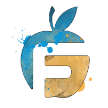 Applicant InformationApplicant InformationApplicant InformationApplicant InformationApplicant InformationApplicant InformationApplicant InformationApplicant InformationApplicant InformationApplicant InformationApplicant InformationApplicant InformationApplicant InformationApplicant InformationApplicant InformationApplicant InformationApplicant InformationApplicant InformationApplicant InformationApplicant InformationApplicant InformationApplicant InformationApplicant InformationApplicant InformationApplicant InformationLast NameLast NameLast NameFirstM.I.M.I.M.I.DateDateStreet AddressStreet AddressStreet AddressStreet AddressApartment/Unit #Apartment/Unit #Apartment/Unit #Apartment/Unit #Apartment/Unit #CityStateZIPPhoneE-mail AddressE-mail AddressDate AvailableDate AvailableDate AvailableDate AvailableSocial Security No.Social Security No.Social Security No.Desired SalaryDesired SalaryDesired SalaryDesired SalaryAre you 18 years of age or older?Are you 18 years of age or older?Are you 18 years of age or older?Are you 18 years of age or older?Are you 18 years of age or older?Are you 18 years of age or older?Are you 18 years of age or older?Are you 18 years of age or older?YES  YES  NO  NO  How did you hear about the position?How did you hear about the position?How did you hear about the position?How did you hear about the position?How did you hear about the position?How did you hear about the position?How did you hear about the position?How did you hear about the position?Are you a citizen of the United States?Are you a citizen of the United States?Are you a citizen of the United States?Are you a citizen of the United States?Are you a citizen of the United States?Are you a citizen of the United States?Are you a citizen of the United States?Are you a citizen of the United States?YES  YES  NO  NO  If no, are you authorized to work in the U.S.?If no, are you authorized to work in the U.S.?If no, are you authorized to work in the U.S.?If no, are you authorized to work in the U.S.?If no, are you authorized to work in the U.S.?If no, are you authorized to work in the U.S.?If no, are you authorized to work in the U.S.?If no, are you authorized to work in the U.S.?If no, are you authorized to work in the U.S.?If no, are you authorized to work in the U.S.?YES  YES  NO  Have you ever worked for this company?Have you ever worked for this company?Have you ever worked for this company?Have you ever worked for this company?Have you ever worked for this company?Have you ever worked for this company?Have you ever worked for this company?Have you ever worked for this company?YES  YES  NO  NO  If so, when?If so, when?If so, when?Have you ever been convicted of a felony?Have you ever been convicted of a felony?Have you ever been convicted of a felony?Have you ever been convicted of a felony?Have you ever been convicted of a felony?Have you ever been convicted of a felony?Have you ever been convicted of a felony?Have you ever been convicted of a felony?YES  YES  NO  NO  If yes, explainIf yes, explainIf yes, explainPosition Applying For: Position Applying For: Position Applying For: Position Applying For: Position Applying For: Position Applying For: Position Applying For: Position Applying For: Position Applying For: Position Applying For: Position Applying For: Position Applying For: Position Applying For: Position Applying For: Position Applying For: Position Applying For: Position Applying For: Position Applying For: Position Applying For: Position Applying For: Position Applying For: Position Applying For: Position Applying For: Position Applying For: Position Applying For: EducationEducationEducationEducationEducationEducationEducationEducationEducationEducationEducationEducationEducationEducationEducationEducationEducationEducationEducationEducationEducationEducationEducationEducationEducationHigh SchoolHigh SchoolHigh SchoolAddressAddressFromFromToDid you graduate?Did you graduate?Did you graduate?YES  YES  NO  NO  DegreeDegreeCollegeCollegeAddressAddressFromFromToDid you graduate?Did you graduate?Did you graduate?YES  YES  NO  NO  DegreeDegreeDisclaimer and SignatureDisclaimer and SignatureDisclaimer and SignatureDisclaimer and SignatureDisclaimer and SignatureFlickinger Learning Center provides equal opportunities to all employees and applicants for employment without regard to race, color, religion, sex, origin, age, marital status, citizenship, disability, status or any other protected status. The policy governs all areas of employment at Flickinger Learning Center including recruiting, hiring, promotions, compensation, benefits, discipline and terminations. AGREED UPON CONDITIONS OF EMPLOYMENT I hereby authorize Flickinger Learning Center and/or its agents to make an independent investigation of my background, references, character, past employment, education, credit history, adult criminal or police records, and motor vehicle records including records maintained by both public and private organizations for the purpose of confirming the information contained on my application. I understand that employment by Flickinger Learning Center is “at-will,” meaning that either I or Flickinger Learning Center can terminate employment relations at any time. I certify that my answers are true and complete to the best of my knowledge. If this application leads to employment, I understand that false or misleading information in my application or interview 
may result in my release.Flickinger Learning Center provides equal opportunities to all employees and applicants for employment without regard to race, color, religion, sex, origin, age, marital status, citizenship, disability, status or any other protected status. The policy governs all areas of employment at Flickinger Learning Center including recruiting, hiring, promotions, compensation, benefits, discipline and terminations. AGREED UPON CONDITIONS OF EMPLOYMENT I hereby authorize Flickinger Learning Center and/or its agents to make an independent investigation of my background, references, character, past employment, education, credit history, adult criminal or police records, and motor vehicle records including records maintained by both public and private organizations for the purpose of confirming the information contained on my application. I understand that employment by Flickinger Learning Center is “at-will,” meaning that either I or Flickinger Learning Center can terminate employment relations at any time. I certify that my answers are true and complete to the best of my knowledge. If this application leads to employment, I understand that false or misleading information in my application or interview 
may result in my release.Flickinger Learning Center provides equal opportunities to all employees and applicants for employment without regard to race, color, religion, sex, origin, age, marital status, citizenship, disability, status or any other protected status. The policy governs all areas of employment at Flickinger Learning Center including recruiting, hiring, promotions, compensation, benefits, discipline and terminations. AGREED UPON CONDITIONS OF EMPLOYMENT I hereby authorize Flickinger Learning Center and/or its agents to make an independent investigation of my background, references, character, past employment, education, credit history, adult criminal or police records, and motor vehicle records including records maintained by both public and private organizations for the purpose of confirming the information contained on my application. I understand that employment by Flickinger Learning Center is “at-will,” meaning that either I or Flickinger Learning Center can terminate employment relations at any time. I certify that my answers are true and complete to the best of my knowledge. If this application leads to employment, I understand that false or misleading information in my application or interview 
may result in my release.Flickinger Learning Center provides equal opportunities to all employees and applicants for employment without regard to race, color, religion, sex, origin, age, marital status, citizenship, disability, status or any other protected status. The policy governs all areas of employment at Flickinger Learning Center including recruiting, hiring, promotions, compensation, benefits, discipline and terminations. AGREED UPON CONDITIONS OF EMPLOYMENT I hereby authorize Flickinger Learning Center and/or its agents to make an independent investigation of my background, references, character, past employment, education, credit history, adult criminal or police records, and motor vehicle records including records maintained by both public and private organizations for the purpose of confirming the information contained on my application. I understand that employment by Flickinger Learning Center is “at-will,” meaning that either I or Flickinger Learning Center can terminate employment relations at any time. I certify that my answers are true and complete to the best of my knowledge. If this application leads to employment, I understand that false or misleading information in my application or interview 
may result in my release.Flickinger Learning Center provides equal opportunities to all employees and applicants for employment without regard to race, color, religion, sex, origin, age, marital status, citizenship, disability, status or any other protected status. The policy governs all areas of employment at Flickinger Learning Center including recruiting, hiring, promotions, compensation, benefits, discipline and terminations. AGREED UPON CONDITIONS OF EMPLOYMENT I hereby authorize Flickinger Learning Center and/or its agents to make an independent investigation of my background, references, character, past employment, education, credit history, adult criminal or police records, and motor vehicle records including records maintained by both public and private organizations for the purpose of confirming the information contained on my application. I understand that employment by Flickinger Learning Center is “at-will,” meaning that either I or Flickinger Learning Center can terminate employment relations at any time. I certify that my answers are true and complete to the best of my knowledge. If this application leads to employment, I understand that false or misleading information in my application or interview 
may result in my release.SignatureDate